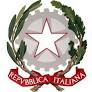 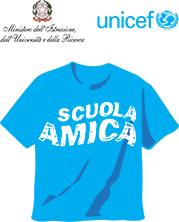 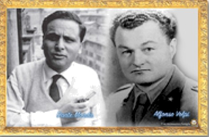                                                                                          Cisterna di Latina, 19/09/2023Al personale docente e ATA in servizio nell’Istituto Comprensivo Al DSGALL.SS.OGGETTO: Comparto Istruzione e Ricerca – Sezione Scuola. Azione di sciopero prevista per la giornata del 25 settembre 2023Facendo seguito alla nota prot. 0112029 del 14/09/2023 della Direzione Generale, si comunica che il C.S.L.E. (Confederazione Sindacale Lavoratori Europei) ha proclamato uno sciopero “di tutto il personale docente e ATA a tempo determinato e indeterminato, delle scuole pubbliche, per l’intera giornata di lunedì 25 settembre 2023”.Ciò premesso, poiché le azioni di sciopero sopraindicate, interessano il servizio pubblico essenziale "istruzione", di cui all'art. 1 della legge 12 giugno 1990, n. 146 e successive modifiche ed integrazioni e alle norme pattizie definite ai sensi dell'art. 2 della legge medesima, il diritto di sciopero va esercitato in osservanza delle regole e delle procedure fissate dalla citata normativa.Ai sensi dell’art. 3, comma 4, dell’Accordo Aran sulle norme di garanzia dei servizi pubblici essenziali e sulle procedure di raffreddamento e conciliazione in caso di sciopero firmato il 2 dicembre 2020: “In occasione di ogni sciopero, i dirigenti scolastici invitano in forma scritta, anche via e-mail, a comunicare in forma scritta, anche via e-mail, entro il quarto giorno dalla comunicazione della proclamazione dello sciopero, la propria intenzione di aderire allo sciopero o di non aderirvi o di non aver ancora maturato alcuna decisione al riguardo. La dichiarazione di adesione fa fede ai fini della trattenuta sulla busta paga ed è irrevocabile, fermo restando quanto previsto al comma 6. A tal fine i dirigenti scolastici riportano nella motivazione della comunicazione il testo integrale del presente comma”. Ciò premesso, per assicurare le prestazioni relative alla garanzia dei servizi pubblici essenziali così come individuati dalla normativa citata e attivare la procedura relativa alla comunicazione dello sciopero alle famiglie e agli alunni, si invitano le SS.LL. a dare comunicazione di: “adesione / non adesione / di non aver ancora maturato alcuna decisione al riguardo” allo sciopero entro e non oltre le ore 12:00 di venerdì 22/09/2023, tramite apposita dichiarazione su modello che si allega alla presente. Ciò si richiede al fine di assicurare, durante l’astensione, le prestazioni relative ai servizi pubblici essenziali così come individuati dalla stessa normativa che prevede, altresì, che le pubbliche amministrazioni “sono tenute a rendere pubblico tempestivamente il numero dei lavoratori che hanno partecipato allo sciopero, la durata dello stesso e la misura delle trattenute effettuate per la relativa partecipazione”. Si richiama quanto esplicitato nell’Accordo sulle norme di garanzia dei servizi pubblici essenziali e sulle procedure di raffreddamento e conciliazione in caso di sciopero del personale del Comparto Istruzione e Ricerca sottoscritto il 2 dicembre 2020 e pubblicato nella G.U. del 12 gennaio 2021 e si sottolinea che l’eventuale comunicazione di adesione è efficace al fine della trattenuta ed è irrevocabile. Si ringrazia per la consueta fattiva collaborazione.                                                                                            La Dirigente Scolastica                                                                                           dott.ssa Nunzia Malizia